Adapter, szimmetrikus USSN70/170/100Csomagolási egység: 1 darabVálaszték: K
Termékszám: 0055.0680Gyártó: MAICO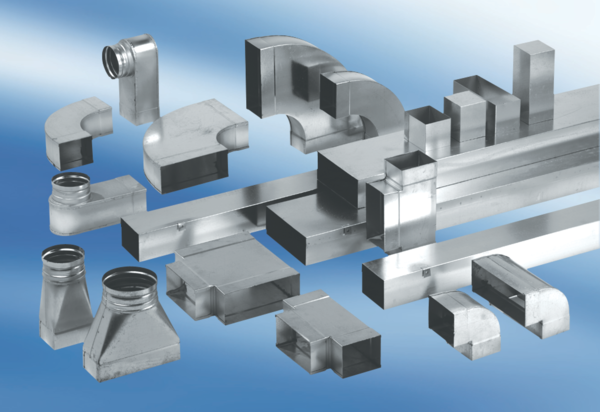 